Monday MathsL.O: Square numbersWrite all of the square numbers up to 12²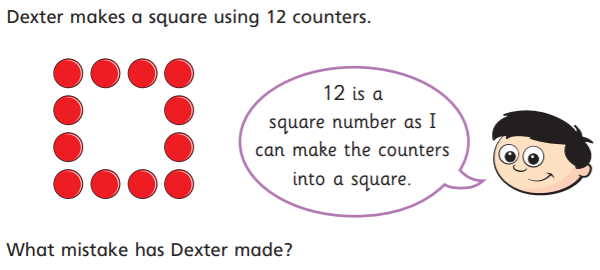 Answer:  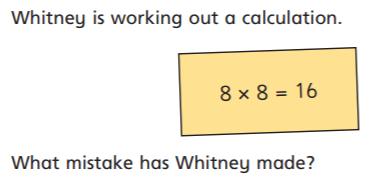 Answer: 